POZVÁNKAVážení obchodní přátelé, rádi bychom Vás pozvali na čtvrtý ročník Veletrhu fiktivních firem v Olomouci,který se bude konat ve dnech 10. - 11. prosince 2015 v reprezentativních prostorách BEA campusu Olomouc 
(www.beacentrum.cz). 
PROGRAM VELETRHU		Čtvrtek 10. prosince 2015  8:00 – 12:00 		příjezd firem, ubytování, příprava stánků12:00 – 12:30		zahájení veletrhu, představení odborné poroty a fiktivních firem12:30 – 17:00		obchodování, hodnocení firem odbornou porotou, prezentace firem17:00 – 18:30		večeře19:00 – 22:00		společenský večer U-klub Olomouc (vyhlášení vítězů první části soutěží, společná zábava)				Pátek 11. prosince 2015 9:00 – 12:00		veletrh fiktivních firemobchodování za přítomnosti veřejnostisoutěže pro veřejnostodborná přednáška pro pedagogy12:00 – 12:30		vyhlášení výsledků jednotlivých kategorií12:30  		ukončení veletrhu, úklid stánků a odjezd domů 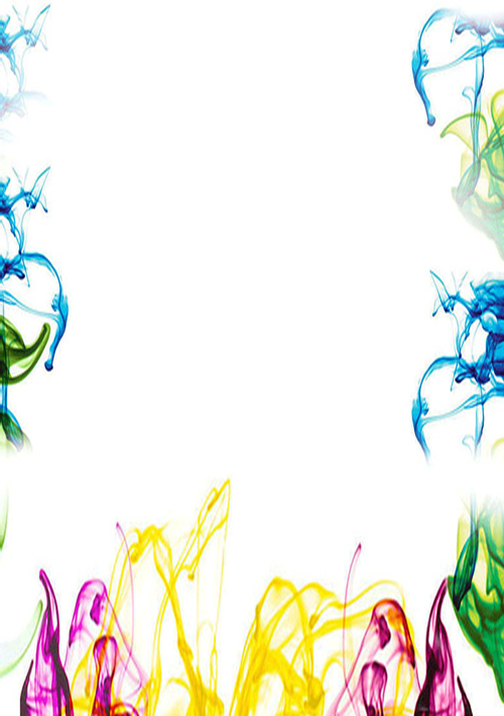 
PROPOZICE SOUTĚŽÍV letošním roce budou soutěže rozděleny do dvou kategorií:soutěže hodnocené před začátkem veletrhusoutěže hodnocené v průběhu veletrhuSOUTĚŽE HODNOCENÉ PŘED ZAČÁTKEM VELETRHU: Nejlepší elektronická prezentace – v elektronické podoběpřibližně 10 slidůhodnocena bude grafická i obsahová stránkaNejlepší video – reklamní spot – v elektronické podoběmaximální délka spotu 30 sekundpro přehrávání je k dispozici program Windows Media Player (pouze *.avi se základním kodekem Windows)spot musí vytvořit studenti propagace firmy, zboží nebo služebanglická verze podmínkouNejlepší katalog – prezentace prodávaného zboží – v tištěné podoběNejlepší slogan firmy v českém jazyce – v tištěné podoběNejlepší slogan firmy v anglickém jazyce – v tištěné podoběNejlepší logo firmy – v tištěné podoběNejlepší vizitka – v tištěné podobě Nejlepší leták – akční nabídka prodávaného zboží - v tištěné podoběMateriály v elektronické podobě zasílejte na adresu: letochova@sslch.czMateriály v tištěné podobě zašlete v jedné zásilce na adresu: Střední škola logistiky a chemie, Olomouc, Veletrh fiktivních firem Olomouc 2015, U Hradiska 29, 779 00 Olomouc. Katalog vám bude na veletrhu vrácen. 
Materiály do soutěže zašlete do 20. 11. 2015; materiály přijaté po tomto datu již nebudou hodnoceny! SOUTĚŽE HODNOCENÉ V PRŮBĚHU VELETRHUNejlepší firma znalost nabízeného zbožíkomunikace s klientempropagační materiály a celkové sladění s vystavovateliakce a slevyNejlepší prezentacedélka prezentace do 5 minutanglický překlad nutnostísladění grafického zpracovaní prezentace s vystupováním prodejcůpřednes a zaujetí publikaNejlepší obchodní komunikace – v rodném jazyce Nejlepší obchodní komunikace – v anglickém jazyceNejlepší obchodní stánekvýzdoba stánku a sladění s vystavovatelipropagační materiály a celkové vyznění propagace firmyNejlepší reprezentant / reprezentantkavystupováníznalost zbožíobchodní schopnostiMaskot firmydobrovolná soutěžhodnotí se nejlepší maskot veletrhuSoutěže budou hodnoceny odbornou porotou.Všechny firmy budou seznámeny s celkovým pořadím.TERMÍNY A DALŠÍ INFORMACEveletržní poplatek za přihlášenou firmu činí 200 Kčubytování a večeři dne 10. prosince 2015 poskytneme účastníkům ZDARMAubytování je zajištěno na domově mládeže SŠLCH, prosíme, aby si zde ubytovaní hosté odložili svá zavazadla již ve čtvrtek mezi 8:00 a 11:30 závaznou přihlášku a přihlášku k ubytování zasílejte prosím do 18. 10. 2015materiály do soutěže zasílejte do 20. 11. 2015, po tomto datu již Vaše materiály nemohou být do soutěže přijaty večeře je zajištěna v prostorách BEA campusu Olomouc společenský večer se bude odehrávat v prostorách U-klubu OlomoucV letošním roce bude součástí veletrhu také odborná přednáška pro pedagogy z oblasti kreativního marketingu. Kontakty:  Ing. Jiřina Letochová, 720 621 871, letochova@sslch.cz.Kompletní informace o veletrhu najdete také zde: http://veletrh-fiktivnich-firem-olomouc.estranky.cz/						Těšíme se na VásFiktivní firmy SŠLCH Olomouc